KLASA: 003-06/17-01/01URBroj: 2112-24-17-02-25Delnice, 30.10.2017.                                                                                                 Članovima Školskog odborasvima -           Pozivate se na 11. sjednicu Školskog odbora koja će se održati                                                        ( UTORAK ) 31.10. 2017. godine s početkom u 9,00 sati.                 Dnevni red:1.Usvajanje Zapisnika 10. sjednice Školskog odbora održane 16.10.2017.2. Prigovor na Rješenje o tjednom i godišnjem rasporedu radnih obveza nastavnika na radnom mjestu stručni suradnik - knjižničar2.Davanje prethodne suglasnosti Školskog odbora za zapošljavanje djelatnika na prijedlog ravnateljice po raspisanom natječaju za nastavni predmet biologije (2 sata tjedne norme neodređeno)3.Davanje prethodne suglasnosti Školskog odbora za zapošljavanje djelatnika na prijedlog ravnateljice po raspisanom natječaju za nastavni predmet kemije (2 sata tjedne norme određeno)4.Raspisivanje natječaja za strojarsku skupinu predmeta - VSS - prof. strojarstva ili dipl. ing. strojarstva - 4 nastavna sata tjedne norme nepuno radno vrijeme - neodređeno5.II. rebalans Financijskog plana za 2017.g.Predsjednica Školskog odboraKoraljka Renier Valinčić, prof.Srednja škola Delnice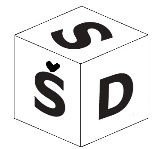 Tel:  051/812-203Lujzinska cesta 42Fax: 051/812-20351300 Delniceured@ss-delnice.skole.hr